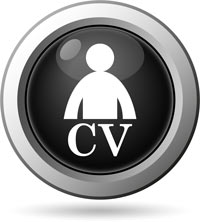 Roy LevyRoy LevyRoy LevyRoy LevyFull-Stack DeveloperFull-Stack DeveloperFull-Stack DeveloperFull-Stack Developerhttps://mycv-a84d2.firebaseapp.com/Tel: (+972) 544753336https://mycv-a84d2.firebaseapp.com/Tel: (+972) 544753336Sha’ul Hamelech 20Herzliya, IsraelSha’ul Hamelech 20Herzliya, IsraelPROFILEPROFILEWeb Developer offering advanced knowledge of Html, CSS and Javascript, as well as extensive experience with Angular.Analytical Programmer possesses strong knowledge of Object Oriented Design . Quickly masters new software packages and hardware technologies.Web Developer offering advanced knowledge of Html, CSS and Javascript, as well as extensive experience with Angular.Analytical Programmer possesses strong knowledge of Object Oriented Design . Quickly masters new software packages and hardware technologies.Web Developer offering advanced knowledge of Html, CSS and Javascript, as well as extensive experience with Angular.Analytical Programmer possesses strong knowledge of Object Oriented Design . Quickly masters new software packages and hardware technologies.Web Developer offering advanced knowledge of Html, CSS and Javascript, as well as extensive experience with Angular.Analytical Programmer possesses strong knowledge of Object Oriented Design . Quickly masters new software packages and hardware technologies.
WORK
EXPERIENCE
WORK
EXPERIENCEFreelance Web DeveloperFreelance, 2013 - Current
Worked with local companies and private customers. Directly built and oversaw the early stages of design and overall architecture for projects. Developed, managed and maintained the websites HTML5, Bootstrap, CSS3 , JS ,Query and responsive design.Designed and developed websites and micrositesLeveraged responsive web frameworks to consistently complete product deliverable ahead of schedule.Created and maintained the front-end standards document and oversaw production of JavaScript, HTML, and CSSExecuted and contributed to full-stack web development projects, with an emphasis on front end features, browser manipulation, and cross-browser compatibility.Workflow tools included: HTML, CSS, Bootstrap, jQuery, AngularJS, Angular2+, Git, Nodejs, MySQL, MongoDB,  C#(.NET).Developed front end responsive websites Development of mobile-ready websites Design and lay out the foundation for awesome, user-friendly, and responsive interfaces.Front End DeveloperMoveo Group, 2016-2017Worked on developing their client's websites responsive designs using HTML5, CSS3, JavaScript, jQuery, Node.js, regular expressions, .NET and AngularJS Converted PSDs into hand-coded HTML/CSS.Rapid development of marketing landing pages under high pressureBuilding out client websitesImplemented web pages and banners from design mockups using HTML and CSS.Added JavaScript/jQuery for some site functionality.Built and implemented features and worked on solving bugs/performance issues.Cyber Security AnalystVerint Systems, 2017 – CurrentTrained and worked alongside the Cyber Security Operations Center (CSOC) teamDelivered weekly intelligence briefs to Chief Information Security Officer, along with weekly industry threat reports.Adapted and quickly learned a new position and industry to further develop analytical and technical skills.Observed and analyzed traffic in order to learn valuable lessons from known malicious actors and to determine countermeasures against such threats.Freelance Web DeveloperFreelance, 2013 - Current
Worked with local companies and private customers. Directly built and oversaw the early stages of design and overall architecture for projects. Developed, managed and maintained the websites HTML5, Bootstrap, CSS3 , JS ,Query and responsive design.Designed and developed websites and micrositesLeveraged responsive web frameworks to consistently complete product deliverable ahead of schedule.Created and maintained the front-end standards document and oversaw production of JavaScript, HTML, and CSSExecuted and contributed to full-stack web development projects, with an emphasis on front end features, browser manipulation, and cross-browser compatibility.Workflow tools included: HTML, CSS, Bootstrap, jQuery, AngularJS, Angular2+, Git, Nodejs, MySQL, MongoDB,  C#(.NET).Developed front end responsive websites Development of mobile-ready websites Design and lay out the foundation for awesome, user-friendly, and responsive interfaces.Front End DeveloperMoveo Group, 2016-2017Worked on developing their client's websites responsive designs using HTML5, CSS3, JavaScript, jQuery, Node.js, regular expressions, .NET and AngularJS Converted PSDs into hand-coded HTML/CSS.Rapid development of marketing landing pages under high pressureBuilding out client websitesImplemented web pages and banners from design mockups using HTML and CSS.Added JavaScript/jQuery for some site functionality.Built and implemented features and worked on solving bugs/performance issues.Cyber Security AnalystVerint Systems, 2017 – CurrentTrained and worked alongside the Cyber Security Operations Center (CSOC) teamDelivered weekly intelligence briefs to Chief Information Security Officer, along with weekly industry threat reports.Adapted and quickly learned a new position and industry to further develop analytical and technical skills.Observed and analyzed traffic in order to learn valuable lessons from known malicious actors and to determine countermeasures against such threats.Freelance Web DeveloperFreelance, 2013 - Current
Worked with local companies and private customers. Directly built and oversaw the early stages of design and overall architecture for projects. Developed, managed and maintained the websites HTML5, Bootstrap, CSS3 , JS ,Query and responsive design.Designed and developed websites and micrositesLeveraged responsive web frameworks to consistently complete product deliverable ahead of schedule.Created and maintained the front-end standards document and oversaw production of JavaScript, HTML, and CSSExecuted and contributed to full-stack web development projects, with an emphasis on front end features, browser manipulation, and cross-browser compatibility.Workflow tools included: HTML, CSS, Bootstrap, jQuery, AngularJS, Angular2+, Git, Nodejs, MySQL, MongoDB,  C#(.NET).Developed front end responsive websites Development of mobile-ready websites Design and lay out the foundation for awesome, user-friendly, and responsive interfaces.Front End DeveloperMoveo Group, 2016-2017Worked on developing their client's websites responsive designs using HTML5, CSS3, JavaScript, jQuery, Node.js, regular expressions, .NET and AngularJS Converted PSDs into hand-coded HTML/CSS.Rapid development of marketing landing pages under high pressureBuilding out client websitesImplemented web pages and banners from design mockups using HTML and CSS.Added JavaScript/jQuery for some site functionality.Built and implemented features and worked on solving bugs/performance issues.Cyber Security AnalystVerint Systems, 2017 – CurrentTrained and worked alongside the Cyber Security Operations Center (CSOC) teamDelivered weekly intelligence briefs to Chief Information Security Officer, along with weekly industry threat reports.Adapted and quickly learned a new position and industry to further develop analytical and technical skills.Observed and analyzed traffic in order to learn valuable lessons from known malicious actors and to determine countermeasures against such threats.Freelance Web DeveloperFreelance, 2013 - Current
Worked with local companies and private customers. Directly built and oversaw the early stages of design and overall architecture for projects. Developed, managed and maintained the websites HTML5, Bootstrap, CSS3 , JS ,Query and responsive design.Designed and developed websites and micrositesLeveraged responsive web frameworks to consistently complete product deliverable ahead of schedule.Created and maintained the front-end standards document and oversaw production of JavaScript, HTML, and CSSExecuted and contributed to full-stack web development projects, with an emphasis on front end features, browser manipulation, and cross-browser compatibility.Workflow tools included: HTML, CSS, Bootstrap, jQuery, AngularJS, Angular2+, Git, Nodejs, MySQL, MongoDB,  C#(.NET).Developed front end responsive websites Development of mobile-ready websites Design and lay out the foundation for awesome, user-friendly, and responsive interfaces.Front End DeveloperMoveo Group, 2016-2017Worked on developing their client's websites responsive designs using HTML5, CSS3, JavaScript, jQuery, Node.js, regular expressions, .NET and AngularJS Converted PSDs into hand-coded HTML/CSS.Rapid development of marketing landing pages under high pressureBuilding out client websitesImplemented web pages and banners from design mockups using HTML and CSS.Added JavaScript/jQuery for some site functionality.Built and implemented features and worked on solving bugs/performance issues.Cyber Security AnalystVerint Systems, 2017 – CurrentTrained and worked alongside the Cyber Security Operations Center (CSOC) teamDelivered weekly intelligence briefs to Chief Information Security Officer, along with weekly industry threat reports.Adapted and quickly learned a new position and industry to further develop analytical and technical skills.Observed and analyzed traffic in order to learn valuable lessons from known malicious actors and to determine countermeasures against such threats.  EDUCATION

  EDUCATION

Afeka College Of Engineering | Tel-Aviv
Bachelor of Science | Software Engineer, 2014 - 2018 Afeka College Of Engineering | Tel-Aviv
Bachelor of Science | Software Engineer, 2014 - 2018 Afeka College Of Engineering | Tel-Aviv
Bachelor of Science | Software Engineer, 2014 - 2018 Afeka College Of Engineering | Tel-Aviv
Bachelor of Science | Software Engineer, 2014 - 2018 SKILLSSKILLSResponsive design Version Control/GitCSS and JavaScript Frameworks         AngularJS(Beginner) Angular2+(Advanced), Python(Beginner), JS(Advanced),             Website Speed and performanceTesting and DebuggingCommand Line